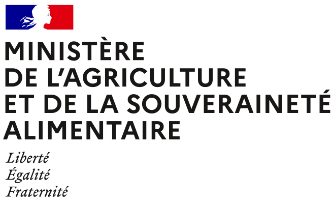 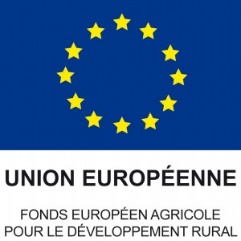 Pour toute information complémentaire, contacter la structure animatrice de la mesure :Coordonnées de la structure animatriceOBJECTIFS DE LA MESURECette mesure vise à préserver la qualité de la ressource en eau en diminuant les flux de nitrates vers les masses d’eau. L’objectif est d’inciter les exploitants à mettre en œuvre des pratiques agricoles ayant un effet bénéfique sur la qualité de l’eau (diversification de l’assolement, diminution de l’utilisation de l’azote minéral, bonne localisation et entretien d’infrastructures agro-écologiques).Complément à ajouter par la DRAAF sur la réponse apportée par cette mesure aux enjeux territoriaux.Montant de la mesureEn contrepartie du respect de l’ensemble des exigences du cahier des charges de cette mesure, une aide de 212 € par hectare et par an sera versée pendant la durée de l’engagement.Si la DRAAF connaît le plafonnement à l’exploitation au moment de la rédaction de la notice, indiquer : « Votre engagement sera plafonné à hauteur de XXXX par an € »Sinon indiquer « Votre engagement est susceptible d'être plafonné selon les modalités définies par les cofinanceurs nationaux. »CRITERES d’éligibilité Les critères d’éligibilité doivent être respectés tout au long du contrat. En cas de non-respect en première année, la mesure ne peut pas être souscrite. En cas de non-respect les années suivantes, le contrat est automatiquement rompu sur la totalité des éléments engagés s’il s’agit du non-respect d’un critère d’éligibilité relatif au demandeur, ou uniquement sur la surface en anomalie s’il s’agit d’un critère d’éligibilité relatif à la surface. Le cas échéant des sanctions peuvent être appliquées.Critères d’éligibilité relatifs au demandeurLes bénéficiaires éligibles sont les agriculteurs actifs tels que définis à l’article 4 du règlement (UE) n° 2021/2115 du 2 décembre 2021.Les fondations, associations sans but lucratif et les établissements d’enseignement et de recherche agricoles lorsqu’ils exercent directement des activités réputées agricoles sont considérés comme des agriculteurs actifs.Les GAEC sont éligibles à cette intervention avec application du principe de transparence. Critères d’éligibilité relatifs aux surfaces engagéesLes surfaces éligibles à cette mesure sont l’ensemble des terres arables de l’exploitation. Tous les codes culture classés dans la catégorie de surface agricole « terre arable » (TA) sont éligibles.Se référer à la notice télépac « Liste des cultures et précisions ».Critères d’entréeLes critères suivants conditionnent l’accès à la mesure en première année d’engagement uniquement et ne sont plus vérifiés par la suite. En cas de non-respect, l’exploitation n’est pas engagée dans la mesure.Les critères d’entrée pour cette mesure sont les suivants :Engager au moins 90 % des terres arables de l’exploitation ;Avoir au moins une parcelle dans le PAEC ;Réaliser un diagnostic agro-écologique de l’exploitation. Ce diagnostic doit notamment permettre de définir la localisation pertinente des infrastructures agro-écologiques et des terres en jachère à mettre en place (cf. cahier des charges au point 6.). Le diagnostic de l’exploitation doit être transmis à la DDT(M) au plus tard au 15 septembre de la première année d’engagement. En cas de non-transmission, le dossier ne pourra pas être engagé cette année-là.CRITERES de priorisation des dossiersCes critères permettent de classer les demandes d’aide des demandeurs éligibles (c’est-à-dire respectant tous les critères d’entrée et les critères d’éligibilité) par ordre de priorité afin notamment de tenir compte des enveloppes budgétaires et des orientations définies par la Commission régionale agroenvironnementale et climatique (CRAEC). Les dossiers sont engagés par ordre de priorité en fonction des critères décrits dans la notice du territoire.Si la DRAAF le souhaite : préciser les critères retenus ou indiquer le lien vers la notice de territoireCahier des charges de la mesureSauf mention contraire, l’ensemble des obligations du cahier des charges doit être respecté sur toute la durée du contrat, c’est-à-dire à partir de la date limite de dépôt des dossiers PAC de l’année d’engagement et durant les 5 années suivantes. En cas de non-respect d’une obligation, des sanctions peuvent s’appliquer en fonction de la nature et de la gravité de l’anomalie.Les documents relatifs à la demande d’engagement et au respect des obligations doivent être conservés pendant toute la durée de l’engagement et pendant les quatre années suivantes. Ils pourront notamment être demandés en cas de contrôle de l’exploitation. Les obligations du cahier des charges figurent ci-dessous.PrécisionsFormationL’exploitant doit suivre une des formations suivantes : A compléter par la DRAAF selon ce que l’opérateur a proposé dans le PAEC.DéfinitionsCultures à bas niveau d’impact et légumineusesLes cultures prises en compte en tant que cultures à bas niveau d’impact ou légumineuses sont les suivantes (voir notice télépac « Liste des cultures et précisions ») : les codes culture « Sarrasin » (SRS), « Chanvre » (CHV), « Sorgho » (SOG), « Tournesol » (TRN), « Soja » (SOJ), « Lupin doux d’hiver » (LDH), « Lupin doux de printemps » (LDP), « Mélange multi-espèces avec légumineuses à graines prépondérantes sans graminées prairiales » (MPC), « Mélange multi-espèces avec légumineuses fourragères prépondérantes sans graminées prairiales » (MLC), « Mélange multi-espèces (céréales, oléagineux, légumineuses, …) sans graminées prairiales et sans prédominance de légumineuses » (CPL) ainsi que les prairies temporaires (codes de la catégorie 1.5 à l’exception du code « Graminée pure exclusivement pour gazon ou pour semences certifiées » (GRA)) ;tous les codes culture appartenant à la catégorie 1.3 « Légumineuses à graines et fourragères » ;Toutes cultures certifiées « bio » ou en conversion. Prairies temporairesLes codes culture pris en compte en tant que prairies temporaires sont tous les codes de la catégorie 1.5 sauf le code « Graminée pure exclusivement pour gazon ou pour semences certifiées » (GRA) (voir notice télépac « Listes des cultures et précisions »).Légumineuses pluriannuellesLes codes culture pris en compte en tant que légumineuses pluriannuelles sont les codes « Luzerne » (LUZ), « Sainfoin » (SAI), « Vesce, mélilot, jarosse, serradelle » (VES), « Mélange multi-espèces avec légumineuses fourragères prépondérantes sans graminées prairiales » (MLC) (voir notice télépac « Liste des cultures et précisions »).Obligations relatives aux infrastructures agro-écologiques (IAE) et aux terres en jachèreDans le cadre de la BCAE 8 de la conditionnalité, les exploitants doivent avoir un pourcentage minimum de 3 ou 4%, selon les cas, d’infrastructures agro-écologiques (haies, alignements d’arbres, arbres isolés, bosquets, mares, fossés non maçonnés, bordures non productives, murs traditionnels) et de terres en jachère ou jachère mellifère sur les terres arables de leur exploitation. Dans le cadre de la MAEC, ces éléments et surfaces relevant de la BCAE 8 doivent être positionnés de façon pertinente. Pour cela l’exploitant doit se référer au diagnostic initial de l’exploitation qui indique les bonnes localisations. L’exploitant reste libre du choix des localisations parmi celles indiquées dans le diagnostic ainsi que du type d’IAE ou de jachères à implanter sur les bonnes localisations désignées par le diagnostic.Par ailleurs, l’exploitant doit respecter sur ses terres arables les ratios minimums de jachères mellifères à partir de la 2e année et de haies à partir de la 4e année imposés dans le cahier des charges MAEC. Seules les haies et jachères mellifères conformes à la BCAE8 sont comptabilisées dans le cadre de ces obligations.Voir la fiche conditionnalité pour la définition exacte de chacun de ces éléments et surfaces, ainsi que les coefficients de conversion et de pondération à retenir pour le calcul des pourcentages.Réalisation du bilan azoté prévisionnelLe bilan azoté prévisionnel doit être réalisé conformément à la méthode du bilan prévisionnel du COMIFER. L’arrêté « GREN » établit le référentiel régional de mise en œuvre de l’équilibre de la fertilisation azotée rédigé par le groupe régional d’expertise nitrates (GREN). Ce référentiel régional permet de calculer, pour chaque îlot cultural, la dose prévisionnelle d’azote à apporter à la culture selon différentes méthodes (bilan prévisionnel, dose pivot ou dose plafond).  Le bilan azoté prévisionnel est formalisé au travers d’un plan de gestion appelé plan prévisionnel de fumure (PPF). Dans le cadre de cette MAEC, le PPF doit être effectué pour chaque îlot cultural, quelle que soit la culture (hiver ou printemps), avant le premier apport réalisé en sortie d’hiver ou avant le deuxième apport réalisé en sortie d’hiver en cas de fractionnement des doses de printemps, et au plus tard avant le 31 mars N+1 pour la campagne culturale N/N+1 . La réalisation du bilan prévisionnel sera contrôlée dès la campagne PAC 2023, au titre de la campagne culturale 2023/2024.Respect de la pression en azote minéral maximaleLa pression azotée minérale correspond à la quantité d’azote minéral épandue par hectare de SAU, en moyenne sur la totalité de l’exploitation. La période prise en compte pour une campagne PAC n donnée correspond à la campagne culturale n-1/n (de la récolte du précédent en été n-1 à la récolte de l’été n), comme pour l’IFT. Références à ne pas dépasserCalcul de la pression en azote minéral de l’exploitationLe calcul de la pression en azote minéral de l’exploitation ( s’effectue en prenant en compte la totalité des engrais minéraux épandus sur la SAU de l’exploitation sur une campagne donnée. Le calcul se fait de la façon suivante :Si la référence territoriale prend en compte des références cultures légumières fondées sur un seul cycle de culture et non sur une année complète, ajouter le § suivant : Dans le cas des cultures légumières, si plusieurs cycles de culture se succèdent au sein d’une même parcelle, il est nécessaire d’utiliser la SAU développée de l’exploitation au dénominateur, c’est-à-dire de compter autant de fois la surface d’une parcelle qu’elle a de cycles de culture. Par exemple, une parcelle de 1 ha sur laquelle se succèdent 3 cycles de cultures légumières doit être comptabilisée comme 3ha.A noter : pour chaque amendement ou apport de fertilisant, le calcul de l’apport minéral s’effectue de la façon suivante :Apports minéraux (kg N /ha) = (Quantité apportée en kg de fertilisant x teneur en N) / surface en haLa teneur en N peut être précisée pour certains types d'engrais. Quand ce n'est pas le cas (si l'engrais est mentionné sous un nom commercial par exemple), la facture ou l'étiquette du produit doivent être utilisées pour déterminer la teneur en N.Réalisation des reliquats et calcul du REH moyen à l’exploitation.Période prise en compteAu titre de la campagne PAC N, les REH et RSH sont à réaliser sur la période comprise entre le 15 mai N et le 14 mai N+1.Choix des parcelles à analyserUn minimum d’un REH et d’un RSH par tranche de 20ha de COP (céréales, oléagineux, protéagineux) et cultures légumières est attendu. L’assolement pris en compte pour déterminer le nombre d’analyse à réaliser au titre de la campagne PAC N (de mai N à mai N+1) est celui déclaré en mai N. Le nombre de reliquat à réaliser se calcule de la façon suivante :Si le résultat du calcul est un nombre décimal, le nombre de reliquat à réaliser sera arrondi à l’unité inférieure (cf. exemples suivants).La localisation des reliquats s’effectue en fonction des [CHOISIR :] cultures [et/ou] successions culturales identifiées comme prioritaires et, à défaut, en fonction de la représentativité de la [CHOISIR :] culture [et/ou] succession culturale au sein des surfaces en COP et cultures légumières de l’exploitation. »Le cas échéant, indiquer les successions (et/ou cultures) prioritaires à prendre en compte (ainsi que, si besoin, les successions les moins importantes à écarter), pour cibler les situations à plus fort enjeu en termes de limitation des fuites de nitrates. Attention, le REH cible du territoire doit être calculé en cohérence avec cette consigne : « Les successions [et/ou cultures] suivantes doivent être choisies en priorité pour la réalisation des reliquats :XXX/XXXEtc. Les successions [et/ou cultures] suivantes ne doivent pas être retenues pour la réalisation des reliquats :XXX/XXXEtc. »Calcul du REH moyen de l’exploitationLe REH de l’exploitation correspond à une moyenne des REH mesurés pondérés par la surface [CHOISIR :] « des cultures » [ou] « des successions culturales » correspondant à chaque prélèvement. Si plusieurs reliquats sont analysés pour une même [CHOISIR] culture/succession, il faut retenir la moyenne de ces valeurs et la pondérer par la surface de cette culture/succession au sein de l’exploitation.[Exemple à choisir si pondération par culture :] Exemple : une exploitation de 100 ha est constituée de l’assolement suivant (déclaré campagne N):30 ha de blé15 ha de colza 20 ha de prairie temporaire20 ha d’orge 10 ha de maïs 5 ha de pomme-de-terre36 ha de blé15 ha de colza 12 ha de prairie temporaire18 ha d’orge 16 ha de maïs 3 ha de pomme-de-terreCalcul du nombre de reliquat à réaliserLe minimum de REH et de RSH attendu est de 4.Le bénéficiaire a réalisé 4 analyses REH, deux au sein des parcelles déclarées en blé (REH1 et REH2), et deux au sein des parcelles déclarées en colza (REH3) et orge (REH4), qui correspondent aux principales cultures de son assolement. Le calcul du REH exploitation se fait de la façon suivante :REHexploitation = REHexploitation = [Exemple à choisir si pondération par succession culturale :] Exemple : une exploitation de 100 ha est constituée de l’assolement suivant, classé selon 7 catégories en fonction des successions culturales :20 ha de blé – suivi d’un colza10 ha de blé – suivi d’une prairie temporaire15 ha de colza – suivi d’un maïs20 ha de prairie temporaire20 ha d’orge – suivi d’un blé10 ha de maïs – suivi d’un blé5 ha de maïs – suivi d’un colza18 ha de blé – suivi d’un colza10 ha de blé – suivi d’une prairie temporaire13 ha de colza – suivi d’un maïs21 ha de prairie temporaire21 ha d’orge – suivi d’un blé12 ha de maïs – suivi d’un blé5 ha de maïs – suivi d’un colzaCalcul du nombre de reliquat à réaliserLe minimum de REH et de RSH attendu est de 3.Le bénéficiaire a réalisé 3 analyses REH, à chaque fois au sein d’une des parcelles des successions 1. (REH1), 3. (REH2), 5. (REH3) qui correspondent aux principales successions culturales de son assolement. Le calcul du REH exploitation se fait de la façon suivante :REHexploitation = REHexploitation = REHexploitation = Indicateurs de fréquence de traitements (IFT) à respecter chaque annéeSi votre exploitation possède 10 UGB herbivores ou moins :l’IFT herbicides moyen de l’exploitation ne doit pas dépasser les seuils indiqués ci-dessous :l’IFT hors-herbicide moyen de l’exploitation ne doit pas dépasser les seuils indiqués ci-dessous :Si votre exploitation possède strictement plus de 10 UGB herbivores :l’IFT herbicides moyen de l’exploitation ne doit pas dépasser les seuils indiqués ci-dessous :l’IFT hors-herbicide moyen de l’exploitation ne doit pas dépasser les seuils indiqués ci-dessous :(1) Les cultures prises en compte dans la catégorie « Grandes cultures et surfaces herbacées temporaires » sont toutes les catégories ou codes suivants de la notice télépac « Liste des cultures et précisions » : - « Céréales et pseudo-céréales » (catégorie 1.1), - « Oléagineux » (catégorie 1.2), - « Légumineuses à graines et fourragères » (catégorie 1.3),- « Surfaces herbacées temporaires et mélanges avec graminées » (catégorie 1.5), - les mélanges multi-espèces sans graminées prairiales (codes MPC, MLC, CPL) de la catégorie « 1.4 Cultures associées », - le chanvre (CHV), le lin fibres (LIF), le tabac (TAB) et la betterave (BTN), sauf avec la précision « Betterave potagère »,- le code « Autre plante fourragère annuelle (ni légumineuse, ni graminée, ni céréale, ni oléagineux) (AFG) de la catégorie 1.11 « Autres surfaces admissibles ».(2) Les cultures prises en compte dans la catégorie « Pommes de terre et cultures légumières » sont toutes les catégories ou codes suivants de la notice télépac « Liste des cultures et précisions »:  - les pommes de terres (PTC), - le maraîchage diversifié (MDI),- la betterave potagère (code BTN avec précision « Betterave potagère »),- toutes les cultures classées en terres arables « TA » des catégories « Légumes et fruits » (catégorie 1.8) et « Plantes à parfum, aromatiques et médicinales » (catégorie 1.10),- les cultures conduites en interrangs (CID et CIT), à condition qu’au moins une des cultures renseignées corresponde bien aux codes cités ci-dessus de cette catégorie (2), et que l’ensemble de la parcelle reste classé en terres arables.(3) Les taux de conversion des différentes catégories d’animaux en UGB et les périodes de référence retenues pour le calcul du nombre d’animaux sont définis dans le tableau ci-dessous :Réalisation du bilan de l’Indicateur de fréquence de traitements (IFT)Organisme à contacter pour la réalisation des bilans accompagnésPour connaître les techniciens pouvant réaliser ces bilans, contactez l’opérateur du territoire (nom de la structure et coordonnées) ou la DDT(M) (à modifier éventuellement avec les coordonnées des techniciens directement) Contenu du bilanL’exploitant doit fournir le bilan IFT chaque année à la DDT(M) avant le 31 octobre. Tous les bilans, qu’ils soient ou non accompagnés, doivent inclure les calculs des indicateurs de fréquence de traitements (IFT) de la campagne culturale n-1/n. Lorsque les bilans sont accompagnés par un technicien agréé (soit au minimum 3 années sur 5), les points suivants doivent en outre être analysés :Identification des usages les plus problématiques par rapport :aux résidus de pesticides et métabolites les plus fréquemment retrouvés dans les masses d’eau locales et eaux destinées à la consommation humaine ; aux substances à risque ;à la pression parasitaire locale (se référer notamment au Bulletin de santé du végétal (BSV)).Formulation de préconisations, en matière de stratégies de protection des cultures à l’échelle de la campagne et de la succession culturale, pour limiter les usages identifiés comme problématiques, en tenant compte des alternatives non chimiques existantes et du risque d’apparition de résistance (voir préconisations du service régional de l’alimentation des DRAAF). Calcul des IFT Résultats attendusPlusieurs calculs doivent être réalisés chaque année, dès la première année d’engagement, et indiqués dans le bilan IFT :L’IFT Herbicides moyen des surfaces en grandes cultures (y compris la betterave sucrière et fourragère) et herbacées éligibles engagées dans la mesure ;L’IFT Herbicides moyen des surfaces en grandes cultures (y compris la betterave sucrière et fourragère) et herbacées éligibles mais non engagées dans la mesure ;L’IFT Hors-herbicides moyen des surfaces en grandes cultures (y compris la betterave sucrière et fourragère) et herbacées éligibles engagées dans la mesure ;L’IFT Hors-herbicides moyen des surfaces en grandes cultures (y compris la betterave sucrière et fourragère) et herbacées éligibles mais non engagées dans la mesure.De plus, si l’assolement de l’année contient des cultures légumières de plein champ (y compris la pomme-de-terre), quatre calculs supplémentaires sont attendus chaque année :L’IFT Herbicides moyen des surfaces en cultures légumières et pomme de terre engagées dans la mesure ;L’IFT Herbicides moyen des surfaces en cultures légumières et pomme de terre éligibles mais non engagées dans la mesure.L’IFT Hors-herbicides moyen des surfaces en cultures légumières et pomme de terre engagées dans la mesure ;L’IFT Hors-herbicides moyen des surfaces en cultures légumières et pomme de terre éligibles mais non engagées dans la mesure.Période prise en compte au titre de chaque campagneLe calcul se fait chaque année sur la campagne culturale n-1/n. Par exemple, pour un exploitant engagé au 15 mai 2023 2024, le premier bilan IFT à calculer est celui de la campagne culturale 2022/2023 2023/2024 à transmettre à la DDT(M) avant le 31 octobre 2023 2024. Pour les cultures légumières, notamment si plusieurs cycles de culture sont réalisés, tous les traitements réalisés sur les cultures entre le 1er septembre n-1 et le 31 août n sont à prendre en compte.Le schéma ci-dessous présente les périodes à prendre en compte pour un exploitant s’engageant dans cette mesure au 15 mai 2023 2024 :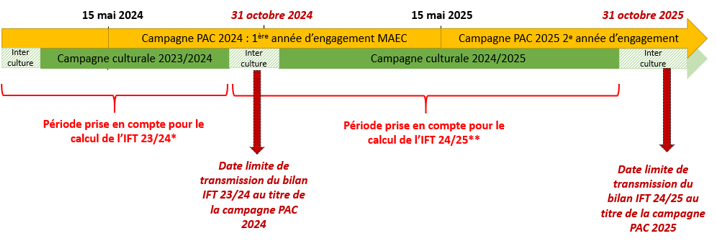 * Cette période n’induit pas de contrainte en termes d’IFT de référence à ne pas dépasser (l’obligation de baisse des IFT commence à partir de la deuxième année d’engagement)** Premier IFT à comparer aux IFT de référence (au titre de la deuxième année d’engagement)Réalisation du calculLes calculs doivent être certifiés par l'atelier de calcul du MASA et se faire en utilisant le référentiel défini par le ministère pour la campagne culturale concernée. A noter : L'atelier de calcul du MASA4 permet de calculer directement vos IFT. Sont distingués automatiquement l’IFT moyen grandes cultures, l’IFT moyen des cultures légumières et l’IFT moyen de la pomme de terre, ainsi que l’IFT Herbicides de l’IFT Hors-herbicides. Il convient toutefois d’utiliser cet outil en deux temps, d’une part sur l’ensemble des surfaces engagées et d’autre part sur l’ensemble des surfaces éligibles non-engagées, de façon à avoir l’ensemble des informations requises.Si vous avez utilisé des produits de biocontrôle, alors deux compartiments sont distingués pour le calcul de l’IFT : d’une part l’IFT moyen des produits de biocontrôle, et d’autre part l’IFT moyen des autres produits. Le respect de vos engagements sera vérifié uniquement sur la base de l’IFT des produits autres que de biocontrôle.Si plusieurs cycles de cultures se succèdent sur une même campagne culturale et une même parcelle, ils doivent bien tous être pris en compte. Un procédé est indiqué dans la FAQ du site de l’atelier du ministère de façon à prendre en compte les différents cycles de culture.Si les semences utilisées ont été traitées, il convient de rajouter 1 à l’IFT de la parcelle. Si les semences utilisées ont été traitées, ces traitements sont à prendre en compte. L’IFT de traitement des semences est calculé selon la même méthode que l’IFT des traitements au champ. La méthode de calcul est indiquée dans la FAQ du site de l’atelier du ministère.L’atelier de calcul du ministère distingue la pomme de terre (« IFT Pommes de terre »), les plantes à parfum, aromatiques médicinales et ornementales (« IFT Autres cultures (cultures ornementales, tropicales et autres ») et les autres cultures légumières ( « IFT cultures légumières (hors pommes de terre) »). Si vous cultivez à la fois de la pomme-de-terre et/ou des PPAM/plantes ornementales et/ou d’autres cultures légumières, il convient donc de calculer manuellement les différents IFT moyens des surfaces en cultures légumières, en pondérant par la surface de chacune de ces trois catégories indiquées dans l’outil de calcul :Lien avec la conditionnalité et l’écorégimeEn cas de non-respect de la conditionnalité, l’ensemble des aides PAC sont sanctionnées, y compris les aides MAEC. Les obligations du cahier des charges de la MAEC sont distinctes des exigences de l’écorégime. Un agriculteur peut souscrire à la fois cette MAEC et bénéficier de l’écorégime.Obligations du cahier des chargesPériode d’applicationModalités de contrôleCaractérisation de l’anomalie et calcul de la sanctionFormation à réaliser au cours des deux premières années de l'engagement. Se référer au point 7.1.Avant le 15 mai 2026Contrôle sur place Vérification de l’attestation de formationAnomalie réversible, dossier, totale, d’importance égale à 0,06.Enregistrement des pratiques agricoles sur toutes les parcelles de terres arables de l’exploitation :Les traitements phytosanitaires : date, produit, quantités ;Fertilisation des surfaces (organique et minérale) : date, produit, quantités ;Les interventions effectuées sur les haies : date d’intervention, type d’intervention, matériel utilisé.ATTENTION : Le cahier d’enregistrement constitue une pièce indispensable au contrôle de plusieurs obligations. Aussi, l’absence ou la non-tenue de ce cahier constatée le jour du contrôle se traduira par le constat d’anomalies et le cas échéant par l’application du régime de sanction pour toutes les obligations ne pouvant être contrôlées.Sur toute la durée du contratContrôle sur placeVérification du cahier d’enregistrementAnomalie réversible, localisée, totale, d’importance égale à 0,05.Participer aux réunions d'échanges de pratiques entre agriculteurs organisées par l'animateur (au moins une demi-journée par an sur la durée de l'engagement).Sur toute la durée du contratContrôle sur placeVérification de l’attestation de participation aux réunionsAnomalie réversible, dossier, totale, d’importance égale à 0,05.Avoir chaque année au moins X% [10≤X≤40] des terres arables de l’exploitation en cultures à bas niveau d'impact OU en cultures de légumineuses. Se référer au point 7.2.Sur toute la durée du contratContrôle administratifSur la base des éléments du dossier PACAnomalie réversible, dossier, à seuils (par tranche de 5%), d’importance égale à 0,4.Si retenu par le territoire, indiquer cette ligne du tableau :Avoir chaque année au moins Y% [0≤Y<X] des terres arables de l’exploitation en prairies temporaires. Se référer au point 7.2.Sur toute la durée du contratContrôle administratifSur la base des éléments du dossier PAC Anomalie réversible, dossier, à seuils (par tranche de 5%), d’importance égale à 0,2.Sur au moins 90% des terres arables de l’exploitation : interdiction de retour d'une même culture deux années de suite sauf pour les légumineuses pluriannuelles et prairies temporaires. Se référer au point 7.2.Sur toute la durée du contratContrôle administratifSur la base des éléments du dossier PAC Anomalie réversible, dossier, à seuils (par tranche de 15%), d’importance égale à 0,3A partir de la deuxième année d’engagement, localiser de façon pertinente les infrastructures agro-écologiques et les terres en jachère relevant de la BCAE 8 de la conditionnalité, en fonction du diagnostic initial et de façon à limiter les transferts de pesticides et de nitrates vers les cours d'eau et les eaux souterraines. Se référer au point 7.3.A partir du 15 mai 2025Contrôle sur place  Vérification de la bonne localisation des éléments et surfaces non productifs en fonction du diagnostic.Anomalie réversible, dossier, à seuils (par tranche de 15%), d’importance égale à 0,1A partir de la deuxième année d'engagement, avoir au minimum V% [V≥1] des terres arables de l’exploitation en jachères mellifères. Se référer au point 7.3.Les surfaces comptabilisées ici doivent répondre à la définition de la BCAE 8 de la conditionnalité.A partir du 15 mai 2025Contrôle administratif Sur la base des éléments du dossier PAC Anomalie réversible, dossier, à seuils (par tranche de 15%), d’importance égale à 0,1A partir de la quatrième année d'engagement, avoir au minimum W% [W≥0,2] des terres arables de l’exploitation en haies. Se référer au point 7.3.Les éléments comptabilisées ici doivent répondre à la définition de la BCAE 8 de la conditionnalité.A partir du 15 mai 2027Contrôle administratif Sur la base des éléments du dossier PAC Anomalie réversible, dossier, à seuils (par tranche de 15%), d’importance égale à 0,1Absence d'intrant sur la totalité des infrastructures agro-écologiques et des terres en jachère de l’exploitation (produits phytosanitaires et engrais minéraux) et absence d'intervention sur les haies entre indiquer les dates définies par l'opérateur (a minima entre le 16 mars et le 15 août).Sur toute la durée du contratContrôle sur place Vérification du cahier d’enregistrement des pratiques et contrôle visuelAnomalie réversible, dossier, totale, d’importance égale à 0,0590% des prairies permanentes de l’exploitation détenues l’année de l’engagement doivent être maintenues en herbe et conduites sans labour durant les 5 années de l’engagement. Seul un renouvellement superficiel du sol est autorisé.Sur toute la durée du contratContrôle administratif Sur la base des éléments du dossier PACAnomalie réversible, dossier, à seuils (par tranche de 15%), d’importance égale à 0,3Réaliser un bilan azoté prévisionnel chaque année. Se référer au point 7.4.Sur toute la durée du contratContrôle sur place Vérification de la réalisation du bilan azoté prévisionnelAnomalie réversible, dossier, totale, d’importance égale à 0,05A partir de la deuxième année d’engagement (campagne culturale 2024/2025), ne pas dépasser la pression en azote minéral maximale de l’année, en moyenne à l’échelle de l’exploitation. Se référer au point 7.5.A partir de la campagne culturale 2024/2025Contrôle sur place Vérification du cahier d’enregistrement des pratiquesAnomalie réversible, dossier, à seuils (par tranche de 15%), d’importance égale à 0,7Réaliser chaque année 2 mesures de reliquat par tranche de 20 ha de surfaces de l’exploitation en céréales et oléoprotéagineux (COP) ou cultures légumières, selon les indications données au point 7.6 : reliquat entrée hiver (REH) et reliquat sortie hiver (RSH)Sur toute la durée du contratContrôle sur place Vérification de la réalisation des reliquatsAnomalie réversible, dossier, totale, d’importance égale à 0,05Réaliser chaque année à partir de la deuxième année un bilan annuel avec le technicien ou l’animateur suite aux analyses REH, de manière à utiliser ces informations pour le pilotage de la fertilisation.A partir du 15 mai 2025Contrôle sur place Vérification de l’attestation de réalisation du bilan accompagnéAnomalie réversible, dossier, totale, d’importance égale à 0,05A partir de la deuxième année d’engagement, atteindre en moyenne sur l’exploitation un reliquat entrée hiver inférieur ou égal à XX (kgN/ha). Se référer au point 7.6.A partir du 15 mai 2025Contrôle sur placeVérification des valeurs des analyses REHAnomalie réversible, dossier, totale, d’importance égale à 0,01.Le non-respect de cette obligation entraîne une réduction de l’aide de 1% sans application de sanction.Réaliser un bilan IFT chaque année et le transmettre à la DDT(M). Le bilan réalisé doit être certifié par l’outil de calcul du MASA et transmis à la DDT(M) avant le 31 octobre de chaque année. Se référer au point 7.8.Sur toute la durée du contratContrôle administratif Vérification du bilan IFT transmis chaque année à la DDT(M)Anomalie réversible, dossier, totale, d’importance égale à 0,05Se faire accompagner par un technicien au moins 3 années sur 5 pour la réalisation du bilan IFT. Se référer au point 7.8.Sur toute la durée du contratContrôle sur place Vérification du nombre de bilans IFT réalisés avec un technicien (factures ou attestations de la prestation).Anomalie réversible, dossier, totale, d’importance égale à 0,05A partir de la 2ème année d'engagement (campagne culturale 2024/2025), ne pas dépasser les IFT herbicides de référence sur les surfaces engagées et les surfaces non-engagées. Se référer au point 7.7.A partir de la campagne culturale 2024/2025Contrôle sur place Vérification du cahier d’enregistrement des pratiques phytosanitaires, des factures d’achat de produits phytosanitaires et du bilan IFT.Anomalie réversible, dossier, à seuils (par tranche de 15%), d’importance égale à 0,7A partir de la 2ème année d'engagement (campagne culturale 2024/2025), ne pas dépasser les IFT hors-herbicides de référence sur les surfaces engagées et les surfaces non-engagées. Se référer au point 7.7.A partir de la campagne culturale 2024/2025Contrôle sur place Vérification du cahier d’enregistrement des pratiques phytosanitaires, des factures d’achat de produits phytosanitaires et du bilan IFT.Anomalie réversible, dossier, à seuils (par tranche de 15%), d’importance égale à 0,7Année d’engagementPression en azote minéral maximaleAnnée 1-Année 2 (campagne -2023-2024  2024-2025)A remplir par la DRAAF [90% de la pression de référence]Année 3 (campagne 2024-2025-2025-2026) OU moyenne années 2 et 3A remplir par la DRAAF [90% de la pression de référence]Année 4 (campagne 2025-2026 2026-2027) OU moyenne années 2,3,4A remplir par la DRAAF [80% de la pression de référence]Année 5 (campagne 2026-2027 2027-2028) OU moyenne années 2,3,4,5A remplir par la DRAAF [80% de la pression de référence]IFT HERBICIDES DE REFERENCE – Exploitation de 10 UGB herbivores ou moins (3)IFT HERBICIDES DE REFERENCE – Exploitation de 10 UGB herbivores ou moins (3)IFT HERBICIDES DE REFERENCE – Exploitation de 10 UGB herbivores ou moins (3)IFT HERBICIDES DE REFERENCE – Exploitation de 10 UGB herbivores ou moins (3)IFT HERBICIDES DE REFERENCE – Exploitation de 10 UGB herbivores ou moins (3)Année d'engagementIFT à respecter sur les surfaces  éligibles engagéesIFT à respecter sur les surfaces  éligibles engagéesIFT à respecter sur les surfaces éligibles non-engagéesIFT à respecter sur les surfaces éligibles non-engagéesAnnée d'engagementGrandes cultures et surfaces herbacées temporaires  (1)Pommes de terre et cultures légumières (2)Grandes cultures et surfaces herbacées temporaires  Pommes de terre et cultures légumièresAnnée 1----Année 2Remplacer les percentiles entre crochet par les valeurs calculées :[50e percentile][50e percentile][70e percentile][70e percentile]Année 3 OU moyenne années 2 et 3[20e percentile][20e percentile][70e percentile][70e percentile]Année 4 OU moyenne années 2,3,4[20e percentile][20e percentile][70e percentile][70e percentile]Année 5 OU moyenne années 2,3,4,5[20e percentile][20e percentile][70e percentile][70e percentile]IFT HORS-HERBICIDES DE REFERENCE – Exploitation de 10 UGB herbivores ou moins (3)IFT HORS-HERBICIDES DE REFERENCE – Exploitation de 10 UGB herbivores ou moins (3)IFT HORS-HERBICIDES DE REFERENCE – Exploitation de 10 UGB herbivores ou moins (3)IFT HORS-HERBICIDES DE REFERENCE – Exploitation de 10 UGB herbivores ou moins (3)IFT HORS-HERBICIDES DE REFERENCE – Exploitation de 10 UGB herbivores ou moins (3)Année d'engagementIFT à respecter sur les surfaces  éligibles engagéesIFT à respecter sur les surfaces  éligibles engagéesIFT à respecter sur les surfaces éligibles non-engagéesIFT à respecter sur les surfaces éligibles non-engagéesAnnée d'engagementGrandes cultures et surfaces herbacées temporaires  (1)Pommes de terre et cultures légumières (2)Grandes cultures et surfaces herbacées temporaires  Pommes de terre et cultures légumièresAnnée 1----Année 2Remplacer les percentiles entre crochet par les valeurs calculées :[50e percentile][50e percentile][70e percentile][70e percentile]Année 3 OU moyenne années 2 et 3[10e percentile][10e percentile][70e percentile][70e percentile]Année 4 OU moyenne années 2,3,4[10e percentile][10e percentile][70e percentile][70e percentile]Année 5 OU moyenne années 2,3,4,5[10e percentile][10e percentile][70e percentile][70e percentile]IFT HERBICIDES DE REFERENCE – Exploitation de strictement plus de 10 UGB herbivores (3)IFT HERBICIDES DE REFERENCE – Exploitation de strictement plus de 10 UGB herbivores (3)IFT HERBICIDES DE REFERENCE – Exploitation de strictement plus de 10 UGB herbivores (3)IFT HERBICIDES DE REFERENCE – Exploitation de strictement plus de 10 UGB herbivores (3)IFT HERBICIDES DE REFERENCE – Exploitation de strictement plus de 10 UGB herbivores (3)Année d'engagementIFT à respecter sur les surfaces  éligibles engagéesIFT à respecter sur les surfaces  éligibles engagéesIFT à respecter sur les surfaces éligibles non-engagéesIFT à respecter sur les surfaces éligibles non-engagéesAnnée d'engagementGrandes cultures et surfaces herbacées temporaires  (1)Pommes de terre et cultures légumières (2)Grandes cultures et surfaces herbacées temporaires  Pommes de terre et cultures légumièresAnnée 1----Année 2Remplacer les percentiles entre crochet par les valeurs calculées :[50e percentile][50e percentile][70e percentile][70e percentile]Année 3 OU moyenne années 2 et 3[20e percentile][20e percentile][70e percentile][70e percentile]Année 4 OU moyenne années 2,3,4[20e percentile][20e percentile][70e percentile][70e percentile]Année 5 OU moyenne années 2,3,4,5[20e percentile][20e percentile][70e percentile][70e percentile]IFT HORS-HERBICIDES DE REFERENCE – Exploitation de strictement plus de 10 UGB herbivores (3)IFT HORS-HERBICIDES DE REFERENCE – Exploitation de strictement plus de 10 UGB herbivores (3)IFT HORS-HERBICIDES DE REFERENCE – Exploitation de strictement plus de 10 UGB herbivores (3)IFT HORS-HERBICIDES DE REFERENCE – Exploitation de strictement plus de 10 UGB herbivores (3)IFT HORS-HERBICIDES DE REFERENCE – Exploitation de strictement plus de 10 UGB herbivores (3)Année d'engagementIFT à respecter sur les surfaces  éligibles engagéesIFT à respecter sur les surfaces  éligibles engagéesIFT à respecter sur les surfaces éligibles non-engagéesIFT à respecter sur les surfaces éligibles non-engagéesAnnée d'engagementGrandes cultures et surfaces herbacées temporaires  (1)Pommes de terre et cultures légumières (2)Grandes cultures et surfaces herbacées temporaires  Pommes de terre et cultures légumièresAnnée 1----Année 2Remplacer les percentiles entre crochet par les valeurs calculées :[50e percentile][50e percentile][70e percentile][70e percentile]Année 3 OU moyenne années 2 et 3[10e percentile][10e percentile][70e percentile][70e percentile]Année 4 OU moyenne années 2,3,4[10e percentile][10e percentile][70e percentile][70e percentile]Année 5 OU moyenne années 2,3,4,5[10e percentile][10e percentile][70e percentile][70e percentile]CatégorieTaux de conversion en UGBPériode de référenceBovins de plus de 2 ans 1Moyenne sur les 12 mois précédant la date limite de dépôt des dossiers PAC.
 Pour un nouvel éleveur bovin, il est possible de s'appuyer sur le nombre instantané des UGB présentes sur l’exploitation àla date limite de dépôt de la demande d'aides de la campagne considérée.Bovins entre 6 mois et 2 ans0,6Moyenne sur les 12 mois précédant la date limite de dépôt des dossiers PAC.
 Pour un nouvel éleveur bovin, il est possible de s'appuyer sur le nombre instantané des UGB présentes sur l’exploitation àla date limite de dépôt de la demande d'aides de la campagne considérée.Bovins de moins de 6 mois0,4Moyenne sur les 12 mois précédant la date limite de dépôt des dossiers PAC.
 Pour un nouvel éleveur bovin, il est possible de s'appuyer sur le nombre instantané des UGB présentes sur l’exploitation àla date limite de dépôt de la demande d'aides de la campagne considérée.Equidés de plus de 6 mois130 jours consécutifs incluant le 31 mars de l’année n.Le critère d’âge est vérifié au plus tard le 1er jour des 30 jours incluant le 31 mars pendant lesquels les animaux sont présents sur l'exploitation.Pour les nouveaux installés après le 31 mars, les effectifs déclarés sont ceux qui sont présents à la date limite de dépôt de la demande d'aides de la campagne considérée.Ovins et caprins de plus de 1 an et femelles de moins de 1 an ayant mis bas0,1530 jours consécutifs incluant le 31 mars de l’année n.Le critère d’âge est vérifié au plus tard le 1er jour des 30 jours incluant le 31 mars pendant lesquels les animaux sont présents sur l'exploitation.Pour les nouveaux installés après le 31 mars, les effectifs déclarés sont ceux qui sont présents à la date limite de dépôt de la demande d'aides de la campagne considérée.Ovins et caprins de moins de 1 an030 jours consécutifs incluant le 31 mars de l’année n.Le critère d’âge est vérifié au plus tard le 1er jour des 30 jours incluant le 31 mars pendant lesquels les animaux sont présents sur l'exploitation.Pour les nouveaux installés après le 31 mars, les effectifs déclarés sont ceux qui sont présents à la date limite de dépôt de la demande d'aides de la campagne considérée.Lamas de plus de 2 ans0,4530 jours consécutifs incluant le 31 mars de l’année n.Le critère d’âge est vérifié au plus tard le 1er jour des 30 jours incluant le 31 mars pendant lesquels les animaux sont présents sur l'exploitation.Pour les nouveaux installés après le 31 mars, les effectifs déclarés sont ceux qui sont présents à la date limite de dépôt de la demande d'aides de la campagne considérée.Alpagas de plus de 2 ans0,330 jours consécutifs incluant le 31 mars de l’année n.Le critère d’âge est vérifié au plus tard le 1er jour des 30 jours incluant le 31 mars pendant lesquels les animaux sont présents sur l'exploitation.Pour les nouveaux installés après le 31 mars, les effectifs déclarés sont ceux qui sont présents à la date limite de dépôt de la demande d'aides de la campagne considérée.Cerfs et biches de plus de 2 ans0,3330 jours consécutifs incluant le 31 mars de l’année n.Le critère d’âge est vérifié au plus tard le 1er jour des 30 jours incluant le 31 mars pendant lesquels les animaux sont présents sur l'exploitation.Pour les nouveaux installés après le 31 mars, les effectifs déclarés sont ceux qui sont présents à la date limite de dépôt de la demande d'aides de la campagne considérée.Daims et daines de plus de 2 ans0,1730 jours consécutifs incluant le 31 mars de l’année n.Le critère d’âge est vérifié au plus tard le 1er jour des 30 jours incluant le 31 mars pendant lesquels les animaux sont présents sur l'exploitation.Pour les nouveaux installés après le 31 mars, les effectifs déclarés sont ceux qui sont présents à la date limite de dépôt de la demande d'aides de la campagne considérée.